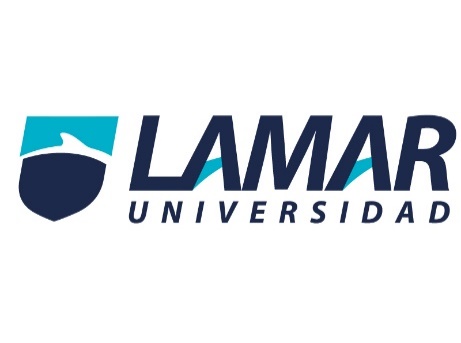 Alumno: Rangel Medina Regina EstefaníaMatricula: LME4555Asignatura: Medicina Basada en EvidenciaAsesor: Hugo Fco. Villalobos Anzaldo.Actividad Preliminar 2 Actividad Preliminar "ACTIVIDAD PRELIMINAR”“SIGNIFICANCIA ESTADÍSTICA Y CLÍNICA”NOMBRE: RANGEL MEDINA REGINA ESTEFANIAConteste correctamente los siguientes espacios con letra roja:a) Menciones los tres factores que pueden ocasionar diferencias en los resultados de un ensayo clínico aleatorizado:1.- sujetos con características homogéneas que permiten garantizar la comparabilidad de poblaciones2.- la utilización de un grupo control permite la comparación no sesgada de efectos de dos posibles tratamientos, el nuevo, habitual o placebo3.- el cegamiento de los grupos de tratamiento permite minimizar los posibles sesgos de información y posibilita la comparabilidad de informaciónb) Cuando se interpreta al valor de p pueden existir 2 tipos de errores, ¿Cómo se le llama al error que considera azar a un mayor número de asociaciones reales?Error de tipo I (α)c) ¿Cual estudio es mejor?1.-) Se realizó un estudio con amantadina vs placebo para observar la curación de un resfriado común, se encontró que en el grupo con el antiviral el cuadro se redujo de 5 días a 3 y en el grupo con placebo el cuadro clínico duro entre 4 y 6 días de duración. Con una p menor a 0.01.2.- Se realizó un estudio con antigripal con amocixilina + ácido clavulanico vs amoxicilina en el primer grupo de redujo el cuadro infecciosa de faringoamigdalitis de 7 días a 3 disminuyendo el riesgo de complicaciones como otitis media y en el segundo se redujo el cuadro a 5 días con una p menor a 0.05.d) ¿Cuál de los dos ejemplos tiene mayor significancia estadística?El ejemplo número dos, ya que el valor de P es de 0.05 y esto nos dice que la probabilidad de las diferencias encontradas se deban al azar son demasiado grandes para aceptar la hipótesis alternativa, y por lo tanto se acepta la hipótesis nula: las diferencias encontradas están dentro de las consideradas debidas al azar.e) En el siguiente ejemplo calcule el riesgo relativo, el riesgo absoluto y el NNTSe realizó un estudio a 10 años para comparar la incidencia de mortalidad en el grupo de pacientes pos infarto que usaban ARA2 (LOSARTAN) vs PLACEBO en el primer grupo la mortalidad tuvo una incidencia de 45% y en el segundo de 60%1.- RRR = (60) - (45) / (60)= 0.25 * 100 = 25%2.- RRA = (45 - 60) = -153.- NNT = 1 / (-15) = 0.066f) De acuerdo al ejemplo hipotético anterior usaría usted losartan en sus pacientes pos infartados y ¿por qué? Sí, porque es un antagonista selectivo competitivo de los receptores de la angiotensina II tipo 1, su administración resulta en una disminución de la poscarga y precarga y esto ayuda a la remodelación cardiaca.Bibliografía:Eduardo Lazcano-Ponce, Eduardo Salazar-Martínez. Ensayos clínicos aleatorizados: variantes, métodos de aleatorización, análisis, consideraciones éticas y regulación. salud pública de México / vol.46, no.6. 2010CARLOS MANTEROLA. VIVIANA PINEDA. El valor de “p” y la “significación estadística”. Aspectos generales y su valor en la práctica clínica* Interpretation of medical statistics. Rev.chilena de cirugía, vol. 60-nº1. Feb.2008Sackett DL, Richardson WS, Rosenberg W, Haynes RB. Medicina Basada en la Evidencia. Cómo ejercer y enseñar la MBE. Churchill Livingstone España. C/ Almirante 16. 28004. Madrid.